Waldek ma owoce: winogrona i kiwi.Zaznacz w wyrazach litery w W.Wacek  waga  kowal  wulkan  kawa  wazon  Wanda  walizka  owoce  rower  trawa  WeronikaPowiedz czy w to samogłoska, czy spółgłoska. Pokoloruj litery używając odpowiedniego koloru.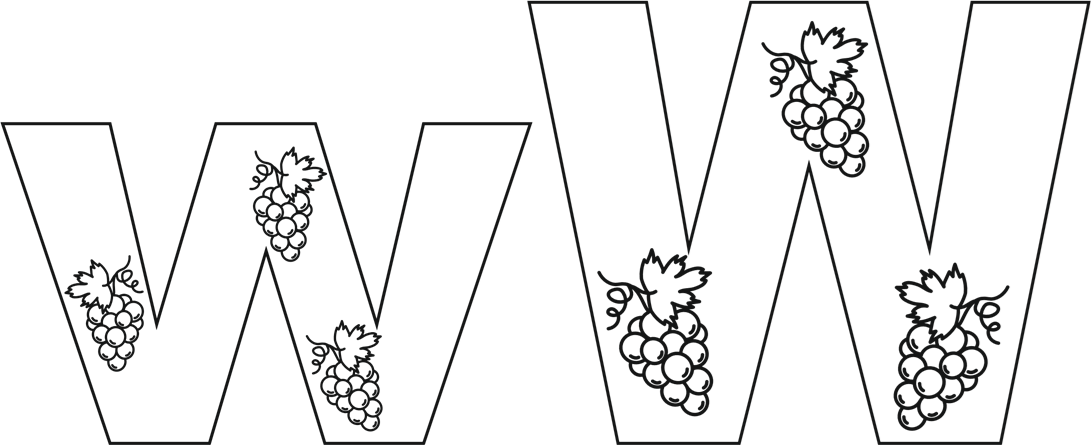 Dokończ szlaczki.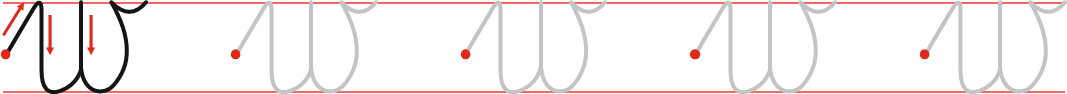 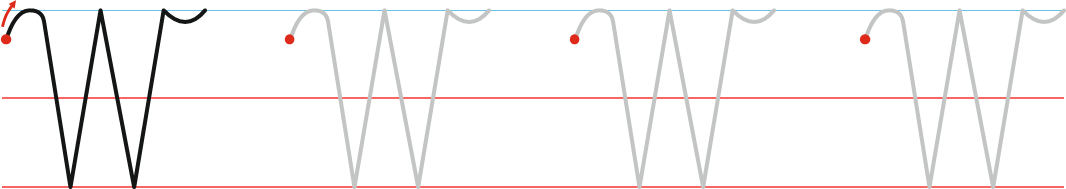 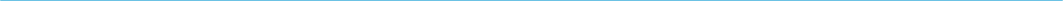 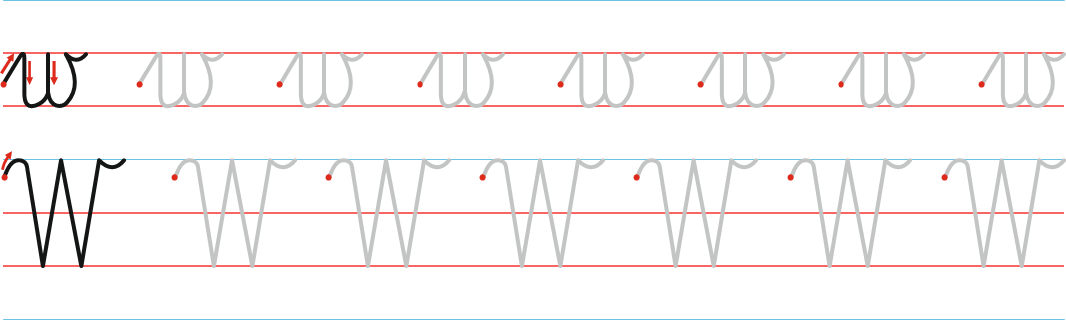 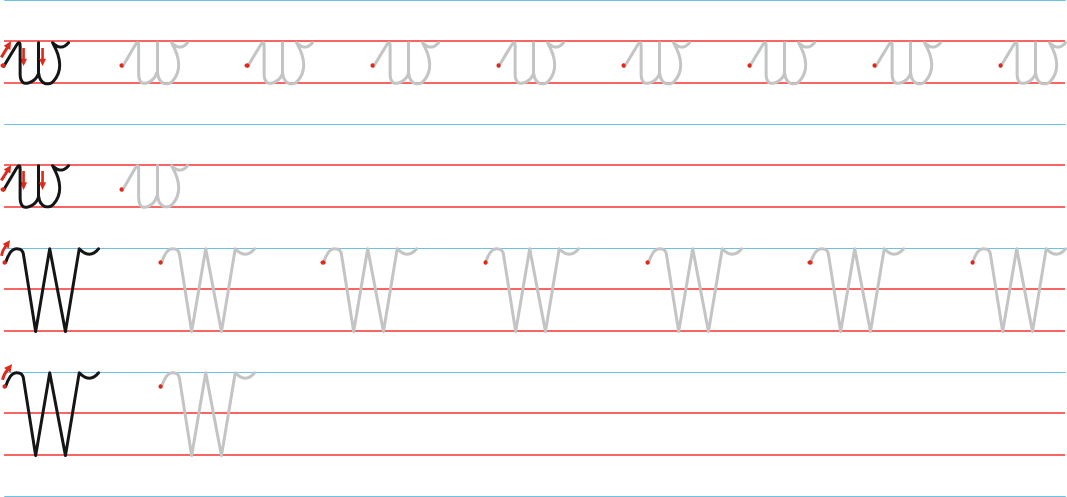 Narysuj przedmioty, których nazwy rozpoczynają się na głoskę w.